RAPORT PRZEPROWADZONEGO GŁOSOWANIANazwa sesji:	Sesja Nr XXXIX 24-01-2022 rData głosowania:	2022-01-24Temat głosowania:	Podjęcie uchwały w sprawie uchwalenia Wieloletniej Prognozy Finansowej Gminy Mokrsko na lata 2022-2030.Typ głosowania:	Normalne	Głosowanie zwykłe TAK, NIE, WSTTyp wyniku:	Większość zwykła	Uchwałę przyjmuje się większością głosów z uwzględnieniem kworum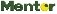 System kongresowy Deputy.	Data wydruku raportu:	2022-01-24 13:32:18	Nr systemowy: 6	Strona 1Uprawnionych (skład):	1Obecnych uprawnionych:	14Głosujących:	14Głosowanie jawne:	TAKUchwała została podjętaUprawnionych (skład):	1Obecnych uprawnionych:	14Głosujących:	14Głosowanie jawne:	TAKUchwała została podjętaGłosów ZA:Głosów WSTRZ:Głosów PRZECIW:1400Głosy indywidualne:Głosy indywidualne:GłosNrNazwisko i ImięGłos1Halina MaślankaTAK2Elżbieta J. WyrembakTAK3Elżbieta Z. WyrembakTAK4Ewa ZarembaTAK5Stanisław GolańskiTAK6Tomasz Kryściak7Zbigniew SzkudlarekTAK8Dominik ChwalińskiTAK9Grażyna SiudyTAK10Tadeusz PapinaTAK11Judyta SokółTAK12Jolanta JuszczakTAK13Henryk DrobinaTAK14Dariusz DudzikTAK15Eugeniusz SawerTAK